Муниципальное бюджетное учреждение дополнительного образования Центр «Эдельвейс»Рассмотрена Утверждена приказом	                                        №________ от_______на педагогическом совете 		________ Марина Т.В.Директора МБУ ДО №______ от _______Центр «Эдельвейс»Социально-гуманитарная направленностьДополнительная общеобразовательная общеразвивающаяпрограмма«РДШ - территория дружбы»                                        Возраст обучающихся: 6,5  - 18 лет                     Срок реализации: 1 год						    Составитель: Поливанова Надежда Николаевна педагог дополнительного образованияКуликова Анна ГеоргиевнаЗаместитель директора по УВРПошехонье, 2021 г.СодержаниеИнформационная картаПояснительная запискаПрограмма разработана с учетом следующих законодательных нормативно- правовых документов:Конвенцией ООН о правах ребенка;Конституцией Российской Федерации;Трудовым Кодексом РФ от 30.12.2001 г № 197 – ФЗ (ред. от 03.07.2016) (с изм. и доп., вступ. в силу с 01.01.2017);Федеральным законом «Об основных гарантиях прав ребенка в Российской Федерации» от 24.07.98 № 124-ФЗ (ред. От 28.12.2016);Федеральным законом «Об образовании в Российской Федерации» от 29.12.2012 №273- ФЗ (ред. 12.05.2017);Федеральным законом «О внесении изменений в отдельные законодательные акты Российской Федерации в части совершенствования государственного регулирования организации отдыха и оздоровления детей» от 28.12.2016 г. N 465-ФЗ;Указом Президента Российской Федерации от 29 октября 2015 года №536 "О создании Общероссийской общественно-государственной детско- юношеской организации "Российское движение школьников";Постановлением Главного государственного санитарного врача РФ от 27.12.2013 №73 «Об утверждении СанПин 2.4.4.3155 – 13 «Санитарно- эпидемиологические требования к устройству, содержанию и организации работы стационарных организаций отдыха и оздоровления детей» (вместе с «СанПин 2.4.4.3155 – 13. Санитарно-эпидемиологические правила и нормативы…») (Зарегистрировано в Минюсте России 18.04.2014 №32024);Национальным стандартом РФ ГОСТ Р 52887-2007 «Услуги детям в учреждениях отдыха и оздоровления».Распоряжением Правительства Ярославской области от 15.05.2015 года N 193- р «Об утверждении комплекса мер, направленных на развитие системы оздоровления и отдыха детей, проживающих в Ярославской области, на 2015 - 2017годы» (в редакции распоряжения Правительства Ярославской области от 06.07.2016 N 320-р);Приказом Министерства образования и молодежной политики Ярославской области от 12.09.2016 № 227 «Об утверждении перечня образовательных организаций Ярославской области, реализующих проект «Пилотные школы ООГДЮО «Российское движение школьников в Ярославской области».Российское движение школьников - общероссийская общественно-государственная детско-юношеская организация в России, образована решением учредительного собрания, которое состоялось 28 марта 2016 года в Московском Государственном университете им. М.В. Ломоносова.Организация создана в соответствии с Указом Президента Российской Федерации от 29 октября 2015 г. № 5361 и осуществляет свою деятельность на территории Российской Федерации в соответствии с Конституцией Российской Федерации, законодательством Российской Федерации и Уставом.Целью организации является совершенствование государственной политики в области воспитания подрастающего поколения и содействие формированию личности на основе присущей российскому обществу системы ценностей.По словам Президента РФ, Российское движение школьников (далее РДШ) объединяет неравнодушных, увлеченных, искренне радеющих за дело людей. Организация предполагает творческий и комплексный подход к воспитанию молодого поколения, используя новые формы работы с детьми. РДШ предполагает совокупность добровольческого, творческого, военно- патриотического, спортивного направлениях, которые представлены всероссийскими общественными организациями, являющимися учредителями.Согласно Приказу Министерства образования, науки и молодежной политики Ярославской области от 12.09.2016 № 2272 в городах и районах Ярославской области на базах муниципальных учреждений были созданы объединения школьников реализующие идеи и направления Общероссийской общественно-государственной детско-юношеской организации «Российское движение школьников».Актуальность программыСовременная концепция модернизации образования выдвигает в качестве одной из основных задач образовательных учреждений развитие системы самоуправления в детских коллективах. Для современной школы проблема стимулирования детского лидерства и подготовки детей к реализации организаторских функций является весьма актуальной. Это обусловлено, прежде всего, задачей развития детского самоуправления и создания условий для проявления социальной активности детей. Ключевым акцентом в работе с детьми является высокий уровень их готовности к социальной деятельности, способность устанавливать зрелые, конструктивные отношения с окружающими людьми, реализуя лидерский потенциал.Деятельность в Российском движении школьников строится по четырем направлениям:«Военно-патриотическое»: юные армейцы, юные спасатели, юные казаки, юные пограничники, юный спецназ Росгвардии, юные друзья полиции, юные инспектора движения;«Личностное развитие»: творческое развитие, популяризация здорового образа жизни и спорта, выбор будущей профессии;«Гражданская активность»: добровольчество, поисковая деятельность, изучение истории России, краеведение, создание и развитие школьных музеев;«Информационно-медийное»: большая детская редакция, создание школьных газет, радио и телевидения, работа с социальными сетями, подготовка информационного контента, дискуссионные площадки.Совокупность этих направлений позволяет содействовать социальным институтам в пропаганде и распространении знаний в области воспитания подрастающего поколения.Детские оздоровительные лагеря с дневной формой пребывания являются частью социальной среды, в которой дети реализуют свои возможности в индивидуальной, физической и социальной потребностях. Осенний лагерь является, с одной стороны, формой организации свободного времени детей разного возраста, пола и уровня развития, с другой – пространством для оздоровления, разностороннего развития и самореализации.Объединение комплекса событий разных направлений деятельности по содержанию и использование активных форм организации жизнедеятельности наряду с новыми методами организации деятельности органов самоуправления в детском коллективе в социальном пространстве детского оздоровительного лагеря является важным условием адаптации ребенка к реалиям современной жизни, умением организовывать деятельность свою и сверстников в новой системе взаимоотношений, предлагаемой новым современным движением - Российским движением школьников.Естественной потребностью детского возраста является стремление к объединению. Дети, развивая индивидуальные знания, опыт, силы и возможности в коллективных отношениях, объединяются в разновозрастные сообщества с целью достижения общественно - значимой цели в различных видах деятельности. Возможность самоуправления во временном детском коллективе - это принцип демократии, который формирует гражданские качества юного гражданина.Новизна программыНовизна заключается в том, чтобы, используя игровые формы и методы работы, приобщить детей к системе самоуправления и соуправления во временном детском коллективе. Повышение социальной компетенции и стимулирование рефлексии организаторской деятельности способствует созданию управленческих органов в отряде. Педагогический коллектив создает пространство для самореализации и самореализации детей.В России накоплен значительный опыт подготовки школьников к организаторской деятельности. При этом решение этой задачи осуществляется по-разному. Чаще всего преобладают дидактические методы этой подготовки, предполагающие проведения комплекса занятий с детьми. В других случаях преобладают игровые формы, в которых дети приобретают опыт решения организаторских задач и взаимодействия с другими людьми. Наиболее продуктивным является рефлексивно-деятельностный подход, который реализуется в рамках профильной смены.Педагогическая целесообразностьПедагогическая целесообразность программы «РДШ - территория дружбы» состоит в создании условий для формирования, проявления и развития активной жизненной позиции детей и подростков. Разработка ряда обучающих занятий в рамках деятельности ребенка во временном детском коллективе позволяет создать все благоприятные условия для его социализации. Программа ориентирована в том числе на выявление и реализацию лидерского потенциала ребенка, также на помощь подростку более полно и объективно осознавать свой лидерский потенциал и пути его развития в рамках лично- и общественно-полезной деятельности. Программа «РДШ - территория дружбы» основывается на воспитании гражданской позиции, развитии коммуникативной культуры личности, самостоятельности.Цели и задачи программыЦели программы:Отдых и оздоровление детей и подростков Содействие формированию личности детей и подростков на основе присущей Российскому обществу ценностей в условиях детского оздоровительного лагеря с дневной формой пребывания. Укрепление добрых и дружеских отношений среди всех участников лагеря через создание радостного настроения и получения положительных эмоций.Задачи программы:Формирование, развитие и реализация лидерского потенциала обучающихся через активное включение его в общественно-полезную деятельность в рамках тематических мероприятий лагеря.Воспитание чувства патриотизма и гражданственности;Организация мероприятий для овладения детьми профильными знаниями  по направлениям Российского движения школьников;Развитие	инициативы	и	самостоятельности	участников,	развитие	и реализация организаторских способностей;Создание и организация совместных с детьми работ по разработке и созданию мастер-классов и коллективно-творческих дел;Развитие творческих способностей.Развивать дружелюбие и этические нормы общения у обучающихся,  коммуникативные способности.Воспитывать добрые качества, умение дружить и бережно относиться друг к другу.Предполагаемые результаты программыОвладение детьми и подростками знаний о деятельности Российского движения школьников.Формирование духа сотрудничества и взаимопомощи  детского коллектива лагеря, проявление лидерских и  организаторских способностей.Развитие творческих способностей, познавательных процессов, коммуникативных  умений.Расширение информационного и творческого пространства личности детей, приобщение детей к проявлению гражданской позиции.Включение детей в коллективный процесс разработки содержания и новых вариантов форм работы.Применение новых педагогических технологий в сфере организации детского досуга, в т.ч. профилактических, спортивно-оздоровительных, профориентационных,   познавательных, художественных, творческих.Увеличение количества участников Общероссийской общественно-государственной детско-юношеской организации «Российское движение школьников» в Пошехонском МРДети. Каждый участник смены…познакомится с деятельностью по четырем направлениям в ходе мероприятий лагеря;узнает ключевые даты и ключевые события Российского движения школьников;разучит «гимн» РДШ (песня И.Крутого)разучит танцевальный флешмоб РДШ №1.примет участие в одном-двух событиях избранного направления.вступит в ряды РДШнаучатся правильно работать в социальных сетях и выставлять посты          СМИ:Новостная стена группы в социальной сети ВКонтакте будет оформляться совместно с детьми.В течение смены детьми будут созданы 2 видеоролика о ходе смены и ролик  в рамках районной акции «Мама - самый главный друг!»Опубликовано не менее трех новостей на сайте  и официальной группе ВКонтакте.Кадровое обеспечениеФормы организации деятельности детейДля реализации программы используются различные формы работы с детьми, как индивидуальные, так и групповые. К этим формам относятся: презентации, «тематический стол», день добрых сюрпризов (упражнения в умении оказывать знаки внимания, делать добрые дела), сквозная серия ролевой игры, конкурсы, выставки, познавательные минутки, культурно-досуговые и физкультурно-оздоровительные мероприятия, соревнования, мастер-классы, творческие мастерские, коллективно- творческие дела для сплочения коллектива, раскрытия индивидуальных способностей участников программы, инновационные технологии - работа с компьютером, развивающие видеоигры, постановка проблемных ситуаций, фото и видеорепортажи.Дети принимают активное участие в проведении игровых программ, концертов, в больших коллективных делах лагеря:Спортивно-оздоровительные - организация тематических дней и физкультурно-оздоровительных мероприятий согласно плану работы лагеря.Творческие - принимают участие в проведении досуговых мероприятий лагеря.Понятийный аппарат программыТворческая деятельность – это деятельность, направленная на создание материальных и духовных ценностей, охватывающая изменение действительности и самореализацию личности в процессе создания, расширяющая пределы человеческих возможностей.Физкультурно-оздоровительная деятельность - это деятельность, связанная с занятиями физической культурой, с комплексом оздоровительных мероприятий, направленная на достижение и поддержание физического благополучия и на снижение риска развития заболеваний средствами физической культуры и оздоровления.Здоровый образ жизни – это концепция жизнедеятельности человека, направленная на улучшение и сохранение здоровья с помощью соответствующего питания, физической подготовки, морального настроя и отказа от вредных привычек.Детское самоуправление - демократическая форма организации коллектива детей, обеспечивающая развитие их самостоятельности в принятии и реализации решений для достижения групповых целей, возможность самим подросткам планировать, организовывать, проводить разного рода мероприятия и дела, которые им интересны.Коллективное творческое дело (КТД) - главное воспитательное средство коммунарской методики, способ организации яркой, наполненной трудом, творчеством и общением жизни единого коллектива воспитателей и воспитанников старших и младших.Гражданская позиция - интегративное качество личности, позволяющая человеку проявлять свое мнение, сознательно и активно выполнять гражданские обязанности, разумное использование своих гражданских прав, точное соблюдение и уважение законов страны.Аналитическая деятельность - неотъемлемый компонент коллективного творческого воспитания детей, методика разбора и рассмотрения ситуаций жизнедеятельности временного детского коллектива, закрепление достигнутых результатов.Учебно-тематический планКалендарно - тематическое планированиеСодержание программыРаздел 1 Введение в программу — 2 часа1.1 Tемa. «Всероссийская организация «Российское движение школьников» - 1 часа.Форма организации учебного занятия: беседа, игровая программа.Форма организации учебной деятельности: фронтальная, индивидуальная.Теория. Знакомство обучающихся с деятельностью и основными направлениями Всероссийской общественно-государственной, детско-юношеской организацией «Российское движение школьников» РДШ».Практика. Анкетирование «Что нужно знать участнику РДШ?»Раздел 2 «Деятельность в рамках направлений Российского движения школьников». – 8 часа.Темa.2.1.  ««Мы - здоровое поколение!» - 2 часа.Форма организации учебного занятия: мероприятие.Форма организации учебной деятельности: фронтальная, индивидуальная.Теория. Знакомство с положением конкурса «Сила РДШ».Практика. Участие в конкурсе «Сила РДШ»Teмa.2.2. «Медиа» -  2 часа.Форма организации учебного занятия: мозговой штурм, практическое занятие.Форма организации учебной деятельности: фронтальная, индивидуальная.Теория. «Медиа в образовательных организациях».Практика. Написание постов и размещение на странице Центра в соц. сетях, подготовка к районной акции «Мама-самый главный друг»Темa. 2.3.  «Территория выбора» - 2 часа.Форма организации учебного занятия: консультация, тестированиеФорма организации учебной деятельности: фронтальная.Теория. Знакомство с отраслями экономики.Практика. «Профориентационная игра «7*8».Темa.2.4.  «Церемония вступления в детское объединение РДШ» - 2 час. Форма организации учебного занятия: мероприятиеФорма организации учебной деятельности: фронтальная.Практика. «Церемония вступления в детское объединение РДШ».Особенности материально-технического обеспечения программыДля успешного выполнения программы имеются жилые помещения  лагеря, театральный  зал с проектором, помещение для работы пресс-центра, медиа-проектор, ноутбуки, фото- и видео аппаратура.Тематическому наполнению программы способствуют брендированные аудио и визуальные средства: роллапы, баннеры, комплекс необходимых аудиозаписей, видеофильмов.Имеются помещения для работы кружков и занятий творческих объединений,  аппаратура для проведения массовых мероприятий, интеллектуальные, развивающие настольные игры.Спортивный инвентарь, информационные стенды, наградной и сувенирный материал, канцелярские товары: бумага цветная, белая, ручки, карандаши, краски, скотч, кисти, бланки грамот и сертификатов участникам смены с логотипом РДШ.Список используемой литературы, информационные ресурсыА. В.Волохов, В. Н.Кочергин, И. И. Фришман. Система самоуправления в детских общественных объединениях. Нижний Новгород, 2010.Игротека. Лидер ХХ1 века. /Сост. Л. А.Побережная. Н. Новгород, изд-во технологии», 2006.«Пути развития системы детского отдыха». Материалы НПК в рамках встречи руководителей и организаторов детского отдыха регионов Сибири и Дальнего Востока, ВДЦ «Океан». Владивосток, 2003.«Обучение жизненно важным навыкам в школе» под редакцией Н.П. Майоровой. «Педагогика каникул» А.А. Маслов.- Омск, 2006.«Здравствуй, лето!» С. В. Титов. – Волгоград, 2001.«Ах, лето!» С. В. Савинова, В. А. Савинов. – Волгоград, 2003Школа подготовки вожатых. А. А. Маслов. Омск, 2006.Методические рекомендации, разработанные Федеральным государственным бюджетным учреждением «Российский детско-юношеский центр», Московским государственным педагогическим университетом. Общероссийской общественно-государственной детско-юношеской организацией«Российское движение школьников», размещенные на сайте Российского движения школьников https://xn--d1axz.xn--p1ai :Алексеев А.Ю. // Методические рекомендации по военно-патриотическому направлению деятельности Российского движения школьников. Москва, 2016.Арсеньева Т. Н., Загладина Х. Т., Коршунов А. В., Менников В. Е. // Методические рекомендации по направлению деятельности «Гражданская активность». Москва, 2016.Суховершина Ю.В., Пушкарева Т.В., Коршунов А.В. // Методические рекомендации по направлению деятельности «Личностное развитие»«Популяризация профессий». Москва, 2016.Морозюк С.Н., Леванова Е.А., Коршунов А.В. // Методические рекомендации по направлению деятельности «Личностное развитие»«Популяризация здорового образа жизни». Москва, 2016.Лопатина И.А., Сахарова Т.Н., Уманская Е.Г. // Методические рекомендации по направлению «Личностное развитие» «Творческое развитие». Москва, 2016.Плешаков В.А. // Методические рекомендации по информационно- медийному направлению деятельности Российского движения школьников. Москва, 2016.- интернет ресурс https://urok.1sept.ru/articles/682195Приложение 2:Правилаоформления постов в группе Российское движение школьников Текст к постуАвтор текста — активист ДО.Пост нужно публиковать в "предложить запись". Только текстом с фотографиями (НЕ ссылкой на пост).Новость должен предлагать сам автор текста. В крайнем случае пишите Ф.И. автора в конце поста.Хэштеги.Два хэштега в начале поста: первый — #РДШ76, второй — РДШ+название вашего города/села/пгт БЕЗ ПРОБЕЛОВ И НИЖНИХ ПОДЧЁРКИВАНИЙ (пример: #РДШПошехонье).Все остальные хэштеги (#РДШ #РДШ11 #(вашейшколы) и т.п.) можно оставлять в самом конце поста.Текст должен содержать от 2 до 5 абзацев. Абзацы разделять пробелами.Для облегчения восприятия разнообразьте текст смайликами.Смайлики ограждать пробелами (ПРОБЕЛ(СМАЙЛИК)ПРОБЕЛ)Текст должен быть написан без ошибок.Текст должен отражать работу Российского движения школьников или же взаимосвязан с этой организацией.Новость должна быть свежей (не более 24 часов)В тексте ПОСЛЕ запятых, точек и прочих знаков ставить ПРОБЕЛ.В	конце	статьи	обязательно	с	пометкой	"Фото:"	указывать	Ф.И. фотографа.ФотоАвтор фотографий — активист ДО.Фотографировать строго в горизонтальном положении (кроме портретных снимков).Фотографии должны быть яркими и сфокусированными (не размытые).Фотографии должны отражать суть мероприятия.Фотографии не должны содержать элементов, нарушающих законы РФ.ВидеороликВидеоролик не должен быть плохого качества (не менее 360p)Видеоролик должен соответствовать теме поста.Автор видеоролика — дети, пресс-центр ОО. Видеоролик снимать в горизонтальном положении.По времени ограничений нет.Приветствуется использование эмблемы РДШ в ролике.Если	статья	не	соответствует	каким-либо	требованиям,	то	она	будет ОТКЛОНЕНА!Приложение 2:Логотип Российского движения школьников| смены «РДШ- территория дружбы»             Символ движения состоит из трёх пересекающихся сфер, окрашенных в цвета триколора (белый, синий, красный). Круг (сфера) стала ключевым элементом визуального стиля созданного движения благодаря особенностям восприятия. В центре логотипа располагается пересечение трёх кругов, символизирующее единый подход к развитию направлений деятельности движения. Пересечение кругов выполнено в форме золотой пропорции («золотое сечение»), символизирующей гармоничное развитие качеств молодых людей и стремления к совершенству.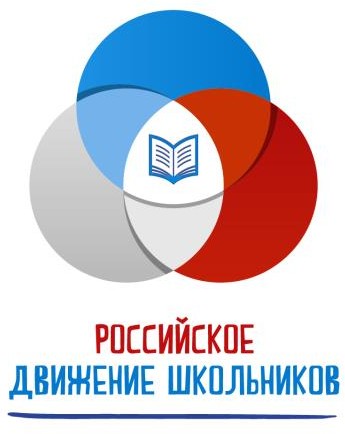 Логотип программы «РДШ - территория дружбы» - логотип Российского движения школьников, размещенный на одной из цветных подложек. К каждому цвету относится свое содержание деятельности соответственно направлению Российского движения школьников или поднаправлению программы.Приложение 3:Квест на формирование и сплочение коллектива деткого объединения: "Тропа Доверия"Ключевые слова: Игра «Верёвочка», Игра «Печатная машинка», «Тропа Доверия»Когда в одном месте собирается коллектив маленьких индивидуальностей, перед взрослым встает вопрос их объединения. Любую проблему общения между детьми 6–10 лет можно решить с помощью игры. Поэтому основная цель сплачивающих игр – снять эмоциональное напряжение каждого ребенка и создать благоприятную атмосферу для общения. Дети быстрее находят общий язык между собой, когда у них появляются общие интересы, единая цель для достижения. Игра должна проходить в доброжелательной атмосфере под руководством квалифицированного, привлекательного для участников ведущего. Важную роль играет соревновательный момент. С этой целью полезно будет разделить ребят на команды. Для младших школьников очень важно одержать победу над соперниками, к которой каждый будет причастен.Задачи:формирование и усиление общего командного духа, путем сплочения группы воспитанников;развитие ответственности и вклада каждого участника в решении общих задач;получение эмоционального и физического удовольствия от результатов тренинга;осознание себя командой.Дети научатся:сотрудничеству, навыкам совместных действий для достижения общей цели;дружеским взаимоотношениям внутри коллектива;объективной самооценке, правильному анализу поступков других;самоконтролю;планированию своего поведения;терпимости к действиям окружающих;взаимопониманию, поддержке;внимательности к эмоциональному состоянию других детей.Оборудование: записи для музыкального сопровождения заданий (веселые, лирические), Маршрутные листы по количеству команд, листы газет по количеству участников, веревка (лента), таблички с буквами (цифрами или рисунками) по количеству участников, силуэты пчел с буквами на оборотной стороне (М, Ы, К, О, М, А,Н, Д, А), повязки на глаза, конверт в виде улья для пчел, где лежат листы шестиугольной формы по количеству участников команды, наборы цветных карандашей на каждого участника, один большой (из листа ватмана) шестиугольник.Организационный момент:Участникам объявляются Правила поведения в группе:Единая форма обращения друг к другу на “ты” (по имени). Для создания климата доверия в группе, предложить обращаться друг к другу на “ты”. Это психологически уравнивает всех, в том числе и ведущего, независимо от возраста, социального положения, жизненного опыта, и способствует раскрепощению участников.Общение по принципу “здесь и теперь”. Вовремя квеста все говорят только о том, что волнует их именно сейчас, и обсуждают то, что происходит с ними в группе.Конфиденциальность всего происходящего. Все, что происходит вовремя квеста, ни под каким предлогом не разглашается и не обсуждается вне квеста. Это поможет участникам квеста быть искренними и чувствовать себя свободно. Благодаря этому правилу, участники смогут доверять друг другу и группе в целом.Правило искренности и открытости. Необходимо добиваться того, чтобы члены группы не лицемерили и не лгали.Правило активности. В группе не должно быть пассивных наблюдателей. В игру включаются все участники. Если они отказываются принимать участие, стоит уделить внимание обсуждению мотивации их целей присутствия на квесте.Обращение ведущего квеста:«Здравствуйте. Сегодня мы проведем для вас квест. Цель нашего квеста – сплочение коллектива и построение эффективного командного взаимодействия. Сплочение – это возможность для команды стать единым целым для достижений конкретных целей и задач. Ведь как хорошо, когда тебя понимает и поддерживает твой товарищ, он слышит тебя и может помочь, когда необходима эта помощь, и понимает тебя даже без слов. Сплоченный коллектив добивается многих вершин и побед. Мы приглашаем вас пройти «Тропу Доверия», чья команда будет единым коллективом сможет преодолеть все препятствия на этом пути и дойти до конца».1 этап:игры, благодаря которым дети быстрее познакомятся, ближе узнают друг друга.1) Упражнение «Здравствуйте» (все стоят в кругу).Цель: активизировать участников группы, снятие тактильного напряжения.- Рассчитайтесь на «белые» – «пушистые»! «Белые» образуют внутренний круг, «пушистые» – внешний, становясь лицом друг к другу. Внутренний круг стоит на месте, а внешний – меняет партнёров, двигаясь по часовой стрелке, выполняя команды ведущего. «Поздоровайтесь рукопожатием! Перешли! Пальчиками, кулачками, ладошками, локтями, плечами, спинами, коленями, пятками, лбами, носами и завершили рукопожатием». (Образовавшимся спонтанно в этой игре командам дается время: придумать названия, представиться друг другу, получить у жюри маршрутный лист для прохождения «Тропы Доверия»).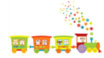 2) Игра «Слепой паровоз»Цель: воспитывать взаимопонимание, внимательное отношение к состоянию друг друга.Участники внутри своей команды, разбиваются по 3-5 человек и образуют своеобразный «поезд», цепляясь за талию впереди стоящего «вагончика». Видит путь только ребенок, изображающий последний вагон, у остальных завязаны (закрыты) глаза. Задача «паровозика» – под руководством зрячего дойти до нужного места, не сбившись с дороги.По итогам игры командам выдается пчела с буквой «М».2 этап:научить детей оценивать чужое и своё поведение, предвидеть его возможные последствия.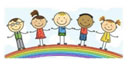 3) Игра «Всем построиться!»Цель: научить самоконтролю, планированию своего поведения.Участники в своих командах. По сигналу за короткое время игроки должны построиться в соответствии с каким-либо признаком: по количеству пуговиц, карманов, цвету волос или глаз, по росту, размеру обуви.По итогам игры командам выдается пчела с буквой «Ы».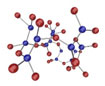 4) Игра «Молекулы»Цель: научить не бояться общения, быстро ориентироваться, находить единомышленников.Необходима небольшая первичная настройка: группу просят закрыть глаза и представить, что каждый человек – маленький атом, а атомы, как известно, способны соединяться и образовывать молекулы, которые представляют собой достаточно устойчивые соединения. Далее следуют слова ведущего: «Сейчас вы откроете глаза и начнете беспорядочное движение в пространстве». По моему сигналу (сигнал оговаривается) вы объединитесь в молекулы, число атомов в которых я также назову. Когда будете готовы, откройте глаза». Участники начинают свободное перемещение в пространстве и, услышав сигнал ведущего, объединяются в молекулы. Подвигавшись, некоторое время цельным соединением, молекулы вновь распадаются на отдельные атомы. Затем ведущий снова дает сигнал, участники снова объединяются и т.п. Во время игры все участники беспорядочно двигаются по игровому полю, а руководитель каждые 1–2 минуты называет любую цифру от 1 до 10. Например, «три». Это значит, что все участники должны образовать группы из трёх человек. Игра заканчивается тогда, когда больше нет вариантов цифр.По итогам игры командам выдается пчела с буквой «К».3 этап:повышение атмосферы доброжелательности, сотрудничества.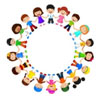 5) Игра «Импульс»Цель: учить самоконтролю, взаимопониманию.Дети становятся кругом, держась за руки (по командам). Водящий пожимает соседу руку, эту же манипуляцию проделывают все участники. Засекается время, за которое импульс вернется к тому, кто его посылал. Необходимо добиться максимальной скорости передачи рукопожатия. Побеждает та, команда кто быстрее и правильнее передаст сигнал.По итогам игры командам выдается пчела с буквой «О».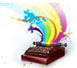 6) Игра «Печатная машинка»Цель: учить правилам взаимоотношений человека с коллективом, внимательно слушать указания, находить свое место в коллективе, контролировать чувства и проступки.Каждому участнику игры назначается одна из букв алфавита. Ведущий предлагает всем представить, что они – клавиши печатной машинки. На этой удивительной машинке можно печатать слова. Для этого «клавиши» должны по очереди хлопать в ладоши. Возьмем слово «дом». Чтобы его напечатать, должен вначале хлопнуть человек, у которого буква «Д», затем тот, у кого буква «О», и, наконец, тот, у кого буква «М». Чем быстрее они справятся с заданием, тем лучше. Ведущий предлагает ребятам все более длинные и сложные слова и фразы. Если играет меньше тридцати трех человек, можно не использовать редко встречающиеся буквы или подобрать слова, где они не используются.По итогам игры командам выдается пчела с буквой «М».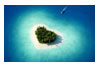 7) Игра «Острова»Цель: научить терпимости в отношениях, пониманию, отзывчивости, коллективизму.Подготовительный этап: подготовьте отдельные листы газеты для каждого участника, соответствующие музыкальные записи. Каждому игроку раздаётся по одному листу газеты, которые кладутся на пол. Каждый встаёт на свой лист и танцует под музыку, не сходя с газетного листа. Через 1,5–2 минуты руководитель забирает пять листов. Тот, кто остался без листа, должен попроситься к другому. По итогам игры командам выдается пчела с буквой «А».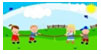 8) Игра «Верёвочка»Цель: учить дружбе, взаимопомощи, умению выполнять задание коллективноДва человека натягивают верёвку. Остальные участники выстраиваются в колонну и, держась за руки, поочерёдно переходят через верёвку. Следующее задание колонне: поочерёдно пройти под верёвочкой. Уровень верёвки над полом постоянно меняется. Руки игрокам в колонне расцеплять нельзя.По итогам игры командам выдается пчела с буквой «Н».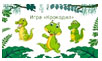 9) Игра «Крокодил»Цель: учить коллективному решению задач, правилам взаимоотношений с коллективом, замечать эмоциональное состояние других людей.Загадывается слово, словосочетание или фраза (на усмотрение ведущего или участников). Один из игроков должен показать загаданное без слов, лишь только жестами, мимикой, и позами, то есть пантомимой. Игрок показывает слово, используя только мимику, жесты, движения. Ему запрещается произносить слова (любые, даже «да», «нет» и т.п.) и звуки, особенно те, по которым легко угадать слово (например, по звуку «мяу» можно легко догадаться, что загадана кошка). Запрещается губами проговаривать слова. Запрещается показывать загаданное слово по буквам, то есть показывать слова, первые буквы которых будут складывать загаданное слово!По итогам игры командам выдается пчела с буквой «Д».10) Игра «Молекулы-2»Цель: учить детей образовать группы.Каждый ребенок должен получить табличку с буквой (цифрой или рисунком). Далее дается задание:составить слово;составить пример;составить рецепт борща и т.д.Детям нужно не просто объединиться, но и правильно скоординировать свои действия, чтобы восстановить правильную последовательность.По итогам игры командам выдается пчела с буквой «А».Команды завершили движение по «Тропе Доверия», собирают всех пчелок и собирают из букв фразу «Мы команда!». Дети должны догадаться куда полетят пчелы? В улей. Каждой команде выдается улей, где лежат соты-шестигранники на каждого участника.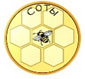 Завершающая игра «Наш герб»Цель: осознание единения группы, сплочение коллектива.Участники получают по одному листу шестиугольной формы и по набору цветных карандашей. Итак, ваше следующее задание. Вы должны создать свой герб, на котором должно быть написано ваше имя и какое-либо ваше положительное качество. Герб надо красиво оформить (раскрасить, сделать орнамент вдоль граней, изобразить свой портрет и т.п.) (Во время выполнения задания включается лирическая музыка). А теперь на шаблон шестиугольной формы здесь, на доске, вы наклеиваете свои гербы. На что похож общий герб? (На пчелиные соты). Соты – это прочная конструкция, т.к. пчелы чрезвычайно трудолюбивы, всегда готовы выручить друг друга и вместе строить прочный дом. Как вместе, одним словом можно назвать все отдельные “Я”? (“Мы” – подписывается на гербе на доске).1.	Информационная карта1.	Информационная карта32.	Пояснительная запискаактуальность программыновизна программы, педагогическая целесообразностьцель и задачи программыпредполагаемые результаты программыформы организации деятельностипонятийный аппарат программы2.	Пояснительная запискаактуальность программыновизна программы, педагогическая целесообразностьцель и задачи программыпредполагаемые результаты программыформы организации деятельностипонятийный аппарат программы3-44-66-777-99-1010-113.	Нормативно-правовая база3.	Нормативно-правовая база11-12Логотип РДШ / Логотип лагеря «Территория дружбы»Учебно-тематический планЛоготип РДШ / Логотип лагеря «Территория дружбы»Учебно-тематический план1213   6.	Календарно-тематическое планирование   6.	Календарно-тематическое планирование13-14   7.	Содержание и средства реализации программысодержательные и организационные особенности    8.    Особенности материально технического обеспечения   9. Список литературы     7.	Содержание и средства реализации программысодержательные и организационные особенности    8.    Особенности материально технического обеспечения   9. Список литературы  1415  15-16Адрес – место реализации программыЯрославская область г. Пошехонье, площадь Свободы д.8Ярославская область г. Пошехонье, улица Советская д.14Полноеназвание программыДополнительная общеобразовательная общеразвивающаяпрограмма«РДШ - территория дружбы» социально-гуманитарной направленностиКоличество, возраст детей43 человекаСроки проведения, количество смен1 смена, октябрь-ноябрь 2021 года.Социальная сетьhttps://vk.com/public172066413 Официальная   страница ВКонтакте МБУ ДО Центр «Эдельвейс»https://cdt-psh.edu.yar.ru/  сайт МБУ ДО Центр «Эдельвейс»Уровень образования педагогаПедагоги с педагогическим образованиемПрофессиональная категория педагогаНет требований№Название раздела, темыНазвание раздела, темыКоличество часовКоличество часовКоличество часовФормыконтроля№Название раздела, темыНазвание раздела, темытеорияпрактикавсегоФормыконтроля1Введение в программуВведение в программу0.51,52наблюдение2Деятельность в рамках направлений Российского движения школьников1,51,56,58Продукт по результату деятельностиИтогоИтого2810№ п/пДатаФормаЧасыТема занятияМестоФормыаттестации/контроля128.10.2021Введение в программу 2«Знакомство с деятельностью  РДШ»Беседа, игра229.10.2021Практические занятия  2«Мы - здоровое поколение!»Мероприятие308.10.2021Мозговой штурм 2«Медиа»Практическое занятие409.11.2021беседаигра  2«Территория выбора»Мероприятие510.11.2021Подготовка и участие в церемонии вступления в РДШ 2Церемония вступления в детское объединение РДШМероприятие